Šī rokasgrāmata neaizstāj normatīvo aktu prasības. Rokasgrāmatā iekļautā informācija papildina spēkā esošos normatīvos aktus. Informācija, kas attiecināta uz konkrēta ražotāja vakcīnu ir iegūstama Latvijas zāļu reģistrā publicētajā zāļu aprakstā. Šīs rokasgrāmatas pielikuma atradīsiet informāciju, kas noderīga sagatavojoties konkrēta ražotāja vakcīnas saņemšanai. Būtiskās izmaiņas salīdzinot ar rokasgrāmatas iepriekšējo versiju ir iekrāsotas zilā krāsā.Sagatavotāji: Veselības ministrija, Imunizācijas valsts padome, Zāļu valsts aģentūra, Nacionālais veselības dienests, Slimību profilakses un kontroles centrs ApzīmējumiNVD – Nacionālais veselības dienests SPKC – Slimību profilakses un kontroles centrs ZVA – Zāļu valsts aģentūra Informācija par sagatavošanos pirms vakcinācijas uzsākšanasCovid-19 vakcinācijas kabineta funkcijasorganizēt vakcinējamo personu plūsmu;nodrošināt vakcīnu plānošanu, racionālu izlietojumu un tā uzskaiti;veikt personu vakcināciju un vakcinācijas fakta dokumentēšanu;nodrošināt vakcīnu sagatavošanu lietošanai un uzglabāšanu (+2°C-+8°C) atbilstoši ražotāja noteiktajiem nosacījumiem;ievērot citus normatīvajos aktos noteiktos nosacījumus.Vakcinācijas kabineta aprīkojumsĀrstniecības iestādei vakcinācijas telpā  jānodrošina:dezinfekcijas līdzekļi injekcijas vietas dezinficēšanai un apstrādei;vairākdevu flakonu gadījumā aseptikai nodrošināmie līdzekļi, sašķaidot un sadalot daudzdevu flakonu;vienreizējās lietošanas šļirces un vienreizējās lietošanas sistēmas šķīdumu intravenozai ievadīšanai;aseptikas līdzekļi vairāku devu vakcīnu flakonu šķaidīšanai un sadalei;termometrs, tonometrs un fonendoskops;anafilaktiskā šoka terapijas līdzekļi; paplāte vakcīnu, materiālu un instrumentu sagatavošanai;ledusskapis vakcīnu uzglabāšanai ārstniecības iestādē un termokonteiners ar aukstumelementiem ( no +2 C - +8C) īslaicīgai vakcīnu uzglabāšanai, ja vakcināciju veic ārpus ārstniecības iestādes vakcinācijas kabineta, uzglabāšanai izbraukumā;roku dezinfekcijas līdzekļi, kurus var lietot, nemazgājot rokas, ja nav mazgātnes ar aukstā un karstā ūdens padevi;cimdu, masku, halātu uzkrājums;dūrienizturīgs konteiners lietoto adatu, materiālu un šļirču savākšanai, maisi bīstamo atkritumu ( materiālu, cimdu uc.) savākšanai.telefona sakari /mobilais telefons;Dators ar interneta pieslēgumu veikto vakcināciju elektroniskai reģistrācijai E-veselībā. Vakcinācijas fakts E-veselībā jāievada vakcinācijas dienā, lai varētu operatīvi sekot vakcinācijas procesa norisei.Ārstniecības iestādei jāatbilst obligātajām prasībām ārstniecības iestādēm un jāspēj nodrošināt MK noteikumos Nr. 360 noteiktos pienākumus, bet šīm ārstniecības iestādēm nav noteikta prasība reģistrēt telpu vai vairākas telpas ārstniecības iestādē, kurās tiek veikta minētā vakcinācija kā vakcinācijas kabinetu, jo tās jau ir reģistrētas Ārstniecības iestāžu reģistrā kā ārstniecības iestādes.Izbraukuma vakcinācijas telpai izvirzītie nosacījumi:Telpa ar nodrošinātu vēdināšanas iespēju, vēlams ar izbūvētu izlietni telpā. Minimālā telpas platība – 20 kvadrātmetri. Telpā nedrīkst būt mīkstais grīdas segums, grīdām jābūt viegli dezinficējamām;Uzgaidāmās telpas /telpa ar zonējumu, kur izvietot personas pirms un būtiski pēc vakcinācijas novērošanai.Divi galdi – viens vakcinācijas aprīkojumam, otrs – datortehnikai un dokumentiem;Trīs krēsli vakcinācijas telpā;Trīs krēsli ārpus vakcinācijas telpas pacientu novērošanai. ;Ārpus vakcinācijas telpas ir jābūt nodrošinātai iespējai izpildīt epidemioloģiskās prasības;Divas atkritumu tvertnes;Būtu vēlams ledusskapis ar termometru;Elektrības pievads (220V);Tehniskais personāls, kurš organizē vakcinējamo personu plūsmu t.sk. ierašanos, nedrūzmēšanos;Izdrukāti vakcinējamo personu saraksti;Kontaktpersonas vārds, uzvārds, telefona Nr.Vakcinācijas kabineta personālsKonsultācija pirms vakcinācijasKonsultāciju sniedz ārsts vai ārsta palīgs, ja konsultāciju sniedz cita  kompetenta ārstniecības persona, tad ārstniecības iestādē ir izveidota personas vakcinācijas riska izvērtēšanas kārtība. Lai noskaidrotu vakcinējamās personas veselības stāvokli, kā arī relatīvās kontrindikācijas vakcinācijas veikšanai, ir izstrādāta vienota veidlapa, kas pievienota IV pielikumā VakcinācijaVakcināciju veic: medicīnas māsa vai cita ārstniecības persona, kura ir apguvusi diagnostisko un ārstniecisko procedūru veikšanu un neatliekamās medicīniskās palīdzības sniegšanu.Papildu prasībaVakcinācijas procesa organizators nodrošina apmācības ārstniecības personām bez iepriekšējas vakcinācijas pieredzes [procesā māsu skolas/medicīnas universitātes ātrie apmācību kursi] Personāla apmācībasvakcinācijas kabineta personāls ir iepazinies ar vakcīnu lietošanas instrukciju, šo dokumentu un citiem ražotāja sagatavotiem mācību materiāliem (t. sk. video) par Covid-19 vakcinācijas procesu nodrošināšanas nosacījumiem vakcīnu ražotāju mājaslapas vietnēs (skatīt 3. pielikumu).Vakcinācijas organizēšanas nosacījumiVakcinācija personām tiek organizēta, balstoties uz brīvprātības principaārstniecības iestādē ir publiski (t. sk. tiešsaistē) pieejama informācija par Covid-19  vakcinācijas kārtību un konkrētā periodā vakcinējamo personu mērķa grupām. NVD nodrošina šīs informācijas publisku pieejamību tīmekļvietnē www.nvd.gov.lv un sniedz  līgumpartneriem; personu vakcinācija tiek veikta, ievērojot epidemioloģiskās drošības pasākumus un pēc pieraksta, lai samazinātu personu savstarpējo kontaktu iespēju;ja nav zināma precīza informācija par vakcīnu pieejamības laiku, ārstniecības iestāde veido gaidīšanas sarakstu ar personu, kuras vēlas saņemt vakcīnu pret Covid-19, kontaktinformāciju, un divas darba dienas pirms plānotās vakcinācijas informē personu par plānoto/ iespējamo  vakcinācijas laiku;ārstniecības iestādes nodrošina informāciju tās ārstniecības personālam par Covid-19 vakcinācijas kārtību iestādē vai citās vakcinācijās iestādēs;personai pēc vakcinācijas, OBLIGĀTI plāno revakcinācijas veikšanas datumu un laiku un personu par to informē, kā arī sniedz informāciju par kārtību, ja persona uz vakcināciju ierasties nevarēs. Covid-19 vakcinācijas pakalpojumu plānotā apmaksaJa pirmsvakcinācijas konsultāciju nodrošina ārsta palīgs (no 01.02.2021, arī cita ārstniecības persona, ja ārstniecības iestādē ir izstrādāta vakcinācijas risku izvērtēšanas kārtība)Ja pirmsvakcinācijas konsultāciju nodrošina ārsts * t.sk. injekciju salvetes, pēc injekciju plāksteris **tarifu veido 3 min māsai reģistratora funkciju veikšanai +5 min māsai par dokumentēšanu E-veselībā un komplicētāku vakcīnas sagatavošanas procesu, 2 minūtes jaunākajam personālam par pacientu rindu veidošanu** *Respirators (x2), Sejas vizieris (x2), Halāts (x2), Cimdu pāris (x2), dezinfekcijas līdzeklis virsmām un rokām, manipulāciju neapmaksā slimnīcām, jo IAL apmaksa tiek veikta atbilstoši faktiskām izmaksām kopā par visiem slimnīcā iegādātiem IAL . IAL neapmaksā ģimenes ārstiem, jo IAL tiek segta kā fiksētā piemaksa.NVD no centralizētiem iepirkumiem plāno nodrošināt:šļirces vakcīnas ievadei;šļirces vakcīnas šķaidīšanai (nepieciešams tikai Pfizer/Biontech vakcīnai);0,9% NaCl šķīdumu vakcīnas flakona satura šķaidīšanai (nepieciešams tikai Pfizer/Biontech vakcīnai);Kartiņas pacientam, lai informētu par ievadīto vakcīnu, datumu, nākamās vizītes datumu, kā arī brošūra pacientam: informācija pēc 1.devas saņemšanu par iespējamām blaknēm Šie medicīnas piederumi tiks piegādāti kopā ar vakcīnu.Mobilās brigādes pakalpojumu apmaksaPersonu grupas  vakcinācija, papildus tarifs augstāk minētiem:Piemaksa par pakalpojumu sniegšanu personai ar mobilo izbraukuma brigādi - 2.26 EUR  Individuāls vakcinācija personas dzīvesvietā totāli asistējamām personām ar smagiem nekompensētiem mobilitātes traucējumiem. - 31.27EUR:Ārsta palīga mājas vizīte COVID-19  vakcinēšanas nodrošināšanai pacienta dzīvesvietā-22.82 EURIndividuālo aizsardzības līdzekļu izmaksas ārstniecības personai par veselības aprūpes pakalpojumu nodrošināšanu mājās-8.45EURAdrenalīna apmaksaAdrenalīna (epinefrīna) (epinephrinum) 300 µg injekcija ar pildspalvveida pilnšļirci-57.15 EURVakcinācijas pakalpojuma apmaksa brīvdienāsLai nodrošinātu operatīvu pakalpojumu apmaksas nosacījumi izveidošanu Vadības informācijas sistēmā ārstniecības personām, lūdzu sniegt sekojošu informāciju uz zemāk norādīto atbilstīgo teritoriālās nodaļas e- pastu:NVD Rīgas teritoriālā nodaļa– arturs.zingulis@vmnvd.gov.lv NVD Zemgales teritoriālā nodaļa - zemgale@vmnvd.gov.lv NVD Kurzemes teritoriālā nodaļa - ildze.liepina@vmnvd.gov.lv NVD Vidzemes teritoriālā nodaļa - ita.senka@vmnvd.gov.lv NVD Latgales teritoriālā nodaļa - Irina.Hazevska@vmnvd.gov.lvPieteikšanās kārtība valsts apmaksātu Covid-19 vakcinācijas pakalpojumu nodrošināšanaiĀrstniecības iestādēm, izņemot slimnīcām un ģimenes ārstu praksēm, ir jāiesniedz PIETEIKUMS valsts apmaksāto Covid-19 vakcinācijas pakalpojumu sniegšanai Nacionālam veselības dienestam, to nosūtot elektronisko adresi nvd@vmnvd.gov.lv ar drošu elektronisko parakstu līdz 2021. gada 29. janvāra plkst. 16:00. Pamatojoties uz pieteikumu Nacionālais veselības dienests slēgs līgumu par valsts apmaksātu Covid-19 vakcinācijas pakalpojumu nodrošināšanu.http://www.vmnvd.gov.lv/lv/informacija-par-covid-19-ligumpartneriem/1479-vakcinacija-pret-covid-19Ambulatorā talona aizpildīšanas nosacījumi par Covid -19 vakcināciju Pacienta līdzmaksājuma par Covid-19 vakcināciju neiekasē. Vakcīnas pasūtīšana Pasūtījums jāplāno atbilstoši vakcinācijas kabineta kapacitātei un pierakstam (gaidīšanas rindai). Pirmajai un otrajai vakcīnas devai jābūt veiktai ar tā paša ražotāja vakcīnu!Vakcinācijas kabineta norādītā kontaktpersona aizpilda vakcīnas pasūtīšanas veidlapu un nosūta elektroniski  SPKC covid19vakcinas@spkc.gov.lv līdz katras nedēļas ceturtdienai plkst. 11.00 vai atbilstoši norādījumiem. Arī 2.devu vakcinācijas kabinets pasūta pirms attiecīgās nedēļas, kad tā būs nepieciešama. Lieltirgotava sadarbībā ar vakcinācijas iestādi nodrošina 2.devas pieejamību no vakcīnas atlikuma lieltirgotavā vai nākamām plānotajām piegādēm jau uzreiz pirmās devas pasūtījuma vakcīna 2. devai tiks piegādāta vakcinācijas kabinetam tikai pēc kārtējās pasūtījuma veidlapas saņemšanas.Pasūtīšanas forma atrodas šī dokumenta pielikumā (II pielikums)Vakcinācijas iestāde atbild par vakcīnu racionālu plānošanu, pasūtīšanu, krājumu uzturēšanu, uzglabāšanu un izlietojumu, kā arī par vakcīnu saņemšanu, uzglabāšanu, izlietošanu, uzskaiti, atdošanu atpakaļ vai norakstīšanu un iznīcināšanu vakcinācijas iestādē. Neizlietotas vakcīnas pieņemšana atpakaļ no vakcinācijas iestādes nav iespējama. Ja vakcinācijas iestādē konstatē lietošanai nederīgu vakcīnu, vakcinācijas iestāde piecu darbdienu laikā aizpilda un iesniedz SPKC pārskatu par vakcīnu norakstīšanu (II pielikums) to nosūtot uz covid19vakcinas@spkc.gov.lv.Vakcīnas saņemšana un uzglabāšanaVairākas vakcīnas lieltirgotavu līmenī tiks turētas sasaldētas (-75°C; -20°C temperatūras režīmā), ja nepieciešams ilgstošai vakcīnu uzglabāšanai. Uz vakcinācijas kabinetiem šādas vakcīnas tiks nogādātas atsaldētas un būs uzglabājamas īsāku laiku atbilstoši lietošanas instrukcijai. Vakcīnas nedrīkst atkārtoti sasaldēt!Līdzšinējā informācija liecina, ka visas vakcīnas vakcinācijas kabinetā būs uzglabājamas ledusskapī +2°C līdz +8°C temperatūrā.Vakcīnu primārais iepakojums ir vairāk devu flakoni (6, 10, 20 devas vai cits devu skaits).  Plānojot rindu ņemt vērā devu skaitu flakonā un racionālu to izlietojumu, jo atvērts flakons ir jāizlieto dažu stundu laikā atbilstoši katras vakcīnas zāļu aprakstam. Papildinformācija par uzglabāšanu pieejama III pielikumā. Ja izvakcinējot plānoto cilvēku skaitu devas no atvērta flakona paliek neizmantotas, lūdzam tās izmantot a) cilvēkiem, kas ir pārslimojuši Covid-19 infekciju mazāk kā 90 dienas iepriekš, veselības aprūpes sistēmas darbiniekiem (piemēram, tuvējā ģimenes ārsta prakse).  Vakcīnas zāļu apraksts, lietošanas instrukcija latviešu valodā būs atrodama Zāļu aģentūras tīmekļvietnē, kā arī plānots piegādāt izdrukas kopā ar vakcīnām. Pēc katras jaunas vakcīnas reģistrācijas pirmajās piegādēs drukāta instrukcija latviešu valodā var nebūt pieejama. Šādā gadījumā lūdzu skatīt tīmekļa vietni. Uz iepakojuma norādītais uzglabāšanas termiņš var attiekties uz uzglabāšanu sasaldētā veidā. Uzglabāšanas termiņš ledusskapī +2°C līdz +8°C var būt mazāks, piemēram, 5-30 dienas. Šī informācija ir precīzi aprakstīta vakcīnu lietošanas instrukcijā. Vakcinācijas kabinets saņems norādi no lieltirgotavas par laiku, no kura vakcīna ir atsaldēta, un attiecīgi informāciju par vakcīnas derīguma termiņu. Atvērta (“iesākta”), atsaldēta, atšķaidīta vakcīnas flakona uzglabāšanas termiņš var atšķirties no neatvērta flakona, un tas tiks norādīts zāļu lietošanas instrukcijā (skatīt III pielikumu). Lūdzam katram ārstniecības kabinetam nozīmēt atbildīgo personu par vakcīnu saņemšanu un uzglabāšanu. Šai personai ir jābūt viegli pieejamai laikā, kad lieltirgotava plāno piegādāt vakcīnasPārliecinieties par temperatūru, vakcīnas saņemot, un nekavējoties nogādājiet tās ledusskapī, kas aprīkots ar atbilstošu temperatūras uzraudzības termometru. Vismaz divas reizes dienā pārbaudiet temperatūru ledusskapī. II Vakcinācijas veikšanaBrīdinājumi pirms uzsākšanasSavstarpējā aizvietošana ar citiem Covid-19 vakcīnu produktiemPersonām, kurām uzsākta vakcinācija ar viena ražotāja vakcīnu, kurss ir jāpabeidz ar to pašu produktu. Drošums un efektivitāte savstarpēji dažādu jauktu vakcīnu devu gadījumā nav izvērtēti.Ja netīši ievadīti divi dažādi mRNS Covid-19 vakcīnu produkti (Pfizer- BioNTech, Moderna, CureVac), pašlaik papildus vienas un tās pašas vakcīnas devas nerekomendē ievadītRekomendācijas var tikt pilnveidotas laika gaitā, kad papildus informācija būs pieejama vai papildus vakcīnu veidi autorizētiIevade vienlaikus ar citām vakcīnām (piemēram, difterijas, ērču encefalīta u.c. vakcīnu)Covid-19 vakcīna jāievada atsevišķi ar vismaz  7- 14 dienu intervālu pirms vai pēc citas vakcīnas ievades, lai būtu iespējams izvērtēt nevēlamu notikumu pēc Covid-19 vakcīnas saņemšanas attīstību, ja tādi radīsies.Pašlaik nav pieejama informācija par drošumu un efektivitāti, ja šī vakcīna ievadīta vienlaikus ar citām vakcīnāmVakcinācijas kontrindikācijas
Absolūtas kontrindikācijas, kas attiecas uz VISĀM vakcīnām: ! anafilakse pēc iepriekšējās konkrētās vakcīnas devas saņemšanas, ! anafilakse pret kādu no vakcīnas komponentēm,
Piesardzība, kas attiecas uz VISĀM vakcīnām: smaga vai vidēji smaga akūta slimība.
Ar mRNS (Pfizer/BioNTech un Moderna) vakcīnām vakcināciju neveic, jaBijusi smaga alerģiska reakcija vai anafilakse pēc polietilēnglikolu (PEG) vai citu pegilētu molekulu saturošu produktu lietošanas mRNS vakcīnu lietošana jāizvērtē ļoti vecu un ārkārtīgi trauslā veselības stāvoklī esošu pacientu gadījumā, ja to paredzētā dzīvildze nav garāka par 3 mēnešiemIr jāievēro piesardzība, bet vakcīna nav kontrindicēta, ja ir bijusi jebkāda tūlītēja alerģiska reakcija pēc jebkuru vakcīnu vai injekciju (intramuskulāru, subkutānu vai intravenozu) saņemšanas. Šīm personām medicīnas personālam jāveic riska izvērtējums, lai novērtētu alerģiskas reakcijas veidu un smaguma pakāpi, un izvērtētu iespējamo ieguvumu un risku vakcinācijai. Pēc vakcinācijas šo pacientu grupu būtu jānovēro vakcīnas saņemšanas vietā 30 min. Pirms vakcinācijas ārsts pacientam sniegs pierādījumos balstītu informāciju par pašu vakcinācijas procedūru, kā arī par paredzamiem nevēlamiem notikumiem, to biežumu un taktiku, ja pēc vakcinācijas tie tiks novēroti.Piekrišana vakcinācijai ir mutiska un brīvprātīga.
Vakcīnas sagatavošanaJa pēc speciāla pieprasījuma vakcinācijas kabinets ir saņēmis vakcīnu sasaldētu, to ir nepieciešams sagatavot atbilstoši zāļu lietošanas instrukcijai. Pirms vakcinācijas skrīningsJānoskaidro:personas vecumu, vakcinācijas statusu, pārliecinieties, vai kāda no vakcinācijām nav veikta vai ir iekavēta;pašsajūtu un sūdzības konsultācijas laikā;vai personai pastāv absolūtas kontrindikācijas konkrētu vakcīnu saņemšanai (skatīt augstāk sadaļu Vakcinācijas kontrindikācijas);vakcinācijai saistošas alerģijas, kuru gadījumā pacienta pēcvakcinācijas novērošana ilgst līdz 30 minūtēm;persona lieto beta blokatorus sirds ritma  traucējumu profilaksei (svarīgi ņemt vērā, ja pēc vakcinācijas nepieciešama adrenalīna ievade anafilakses kupēšanai !!!) pirms otrās devas veikšanas pārliecinieties, ka pirmā deva ir veikta ar tā paša ražotāja vakcīnu, ar kuru plānots vakcinēt otrajā reizē. Iepriekš izslimota Covid-19 slimība nav iemesls neveikt personas vakcināciju.Informāciju par rīcību, ja 2.deva tiks kavēta par vairāk nekā 3 dienām, tiks precizēta pēc zāļu lietošanas instrukcijas apstiprināšanas. Vakcinācijas procedūras kontrolsarakstu lūdzu skatīt pielikumā. Personas sagatavošana vakcinācijaiJa āda ir vizuāli tīra, to nav nepieciešams notīrīt ar antiseptiķi (spirtu saturošu salveti). Ja āda ir vizuāli netīra, to notīra ar spirtu saturošu salveti un atļauj ādai nožūt. Vakcinējamai personai ieteicams sēdēt krēslā ar taisnu muguru, pēdām jāpieskaras zemei, augšējās ekstremitātes jācenšas atslābināt, bet tām jābūt saliektām elkoņos, lai augšdelma muskulis būtu atslābis, tad arī injekcija būs pēc iespējas nesāpīga.Vakcīnu ievada intramuskulāri deltveida (augšdelma) muskulī 90°leņķī, adatu muskulī ievadot līdz galam. Pacientiem ar asins recēšanas traucējumiem un nepieciešamu asins recēšanas faktoru aizstājējterapiju vakcīnas ievadi intramuskulāri vēlams ievadīt neilgi pēc aizstājējterapijas saņemšanas. Pēc i/muskulārās vakcinācijas veikšanas, injekcijas vietai nepieciešams pielikt spiedienu vismaz 10 minūtes, lai novērstu asiņošanu un uztūkumu. Papildus 2-4 stundas pēc injekcijas veikšanas ieteicams veikt pašizpēti/palpāciju, lai pārliecinātos, ka neveidojas hematoma. Diskomforts rokā 1-2 dienas pēc injekcijas veikšanas nav nekas neparasts, ja vien tas nekļūst stiprāks un to nepavada uztūkums. Jebkuras blakusparādības (piemēram, hematoma, alerģiska reakcija) ir jāziņo hemofilijas centram.Pacientiem, kam ir iepriekš bijušas alerģiskas reakcijas uz ilgas iedarbības faktora koncentrātiem, kas satur polietilēnglikolu (PEGi), nepieciešams izvēlēties piemērotāko vakcīnu kopā ar ārstējošo ārstu, jo dažu vakcīnu sastāvā kā palīgviela ir pievienots PEG. Cilvēkiem ar smagu/vidēji smagu hemofiliju vakcīnas injekcija jāveic tikai pēc atbilstoša VIII (FVIII) vai IX (FIX) faktora injekcijas. Pacientiem, kam FVIII vai FIX līmenis asinīs ir virs 10%, nav nepieciešami papildus hemostatiskie piesardzības pasākumi.Pacienti ar stabilu antikoagulācijas terapiju un rādītājiem arī var saņemt intramuskulāru vakcīnas injekciju.Tūlītēja pēc vakcinācijas aprūpePēc vakcinācijas darām sekojoši:Tūlīt pēc vakcinācijas uz injekcijas vietas var uzlikt sausu vates plāksnīti/ tampona gabaliņu, ja nepieciešams, to fiksē ar plāksteri;Lai novērstu personas uzmanību no procedūras, vēlams nomainīt vakcinācijas laikā ieņemto pozīciju;Pāris minūtes pēc tampona/ plāksnītes uzlikšanas to noņem. Ilgāk turēt to uz injekcijas vietas nav nepieciešams;Kamēr pēc vakcinācijas tiek pabeigta vizīte, paiet aptuveni 15 min, kad arī var pārliecināties, ka personai nav tūlītējas smagas blakusparādības  pēc vakcinācijas (anafilakse vai tai līdzīgas reakcijas), kurām nepieciešama tūlītēja medicīniskā palīdzība;Precīzi un saprotami jāvienojas par nākamo nepieciešamo vakcinācijas vizīti atbilstoši lietošanas instrukcijā norādītajam Pfizer/BioNTech 2.deva jāsaņem 21 dienu pēc 1.devas. Moderna vakcīnai 2.deva jāsaņem 28 dienas jeb 4 nedēļas pēc 1.devasAstra Zeneca vakcīnai 2.deva jāsaņem 4-12.nedēļas pēc 1.devas. Ierobežotas vakcīnu pieejamības laikā rekomendētais intervāls 9-12.ndēļas.Intervāls starp 1. un 2.devu var tikt pagarināts gadījumos, ja rodas pamatoti medicīniski vai epidemioloģiski iemesli, kādēļ vakcinētā persona nevar savlaicīgi ierasties 2.devas saņemšanai. Šādos gadījumos 2.deva jāsaņem pēc iespējas ātrāk pēc pašizolācijas beigām.Informācija par saņemto vakcināciju precīzi jāievada E-veselības imunizācijas sadaļā, aizpildot visus nepieciešamos laukus;Sniedz informāciju par paredzamiem nevēlamiem notikumiem, to biežumu un taktiku ko darīt, ja pēc vakcinācijas tie tiks novēroti;mRNS vakcīnām (Pfizer/BioNTech, Moderna, Curevac) sagaidāmās reakcijas pēc vakcinācijas ir būtiski izteiktākas pēc 2.devas (!) saņemšanas, kā arī izteiktākas jauniem cilvēkiem (18-55gadi) kā cilvēkiem vecākiem par 55 gadiem.Vīrusu vektoru vakcīnām (Astra Zeneca, Johnson&Johnson) sagaidāmās pēcvakcinācijas reakcijas ir izteiktākas pēc 1.devas saņemšanas.Saprotami un izlasāmi ieraksta Pacienta Covid-19 vakcīnas izsekojamības un  vakcinācijas atgādinājuma kartītē vakcinētās personas vārdu un uzvārdu, vakcīnas devas saņemšanas datumu,  uz flakona norādīto sērijas Nr. (vai ielīmē uzlīmi ar šo sērijas numuru, ja tā pieejama), un   nākamās vizītes datumu un laiku 2.devas saņemšanai (ja šoreiz saņemta 1.deva). Šo kartīti izsniedz vakcinētai personai, atgādinot, ka tā jāņem līdzi nākamā vizītē 2. devas saņemšanai un jāsaglabā 1 gadu pēc 2.devas saņemšanas.Pārliecinies, ka persona zina, kad un cikos jāierodas uz 2.devas saņemšanu, ja vizītē saņemta 1.deva; kā savlaicīgi paziņot, ja ierasties nevarēs; kur vērsties vai ziņot, ja rodas sarežģījumi pēc vakcinācijas.Pēc vakcinācijas nav nekādu ierobežojumu atgriezties ikdienas dzīvē! (drīkst mazgāties, sportot u. tml.)Paracetamolu vai citus temperatūru pazeminošus vai pretsāpju līdzekļus vecumam un svaram atbilstošā devā nedod uzreiz pēc vakcinācijas profilaktiskos nolūkos, bet rekomendē tajos gadījumos, ja pēc vakcinācijas paaugstinās ķermeņa temperatūra vai vērojami citi nepatīkamie nevēlamie pēcvakcinācijas simptomi.Antihistamīna līdzekļi jeb pretalerģijas līdzekļi nekādā mērā neietekmē lokālo sagaidāmo reakciju rašanos vai to apjomu, jo to attīstības pamatā nav alerģiska reakcija.Nevēlams notikums pēc vakcinācijas ir jebkura nevēlama medicīniska izpausme, kas seko vakcinācijai un kurai ne vienmēr ir cēloņsakarība ar vakcīnas lietošanu. Nevēlamais notikums var būt jebkura nelabvēlīga vai neparedzēta parādība, patoloģisks laboratorisks atradums, simptoms vai slimība.
Sagaidāmas, taču nevēlamas un nepatīkamas ir tādas vispārzināmas reakcijas pēc vakcinācijas kā:Lokāli – apsārtums, pietūkums, sāpes vakcīnas injekcijas vietā. Apsārtums un pietūkums var izplatīties pat līdz tuvākajām locītavām (rokā – no pleca līdz elkonim; kājā – no augšstilba līdz ceļa locītavai). Šīs lokālās reakcijas parasti parādās pāris stundu laikā pēc injekcijas (mRNS vakcīnām nākamajā dienā pēc vakcinācijas!), ir viegli noritošas un pašlimitējošas, tās ir bieži sastopamas un tās pat būtu jāgaida!  Lai gan bieži tās uzskata par “hipersensitivitātes reakcijām”, tām NAV alerģiskas izcelsmes, bet tās ir augstu antigēna titru vai tiešas vakcīnas komponentu ietekmes radītas, un šādu reakciju smaga izpausme NAV KONTRINDIKĀCIJA saņemt turpmākās vakcīnas devas vai citas vakcīnas, kas satur tos pašus antigēnus.Vispārēji jeb sistēmiski – drudzis, nogurums, slikta pašsajūta, reibonis, galvassāpes, slikta dūša, vemšana. mRNS vakcīnām salīdzinoši biežāk vērojama limfadenopātija tajā ķermeņa pusē padusē vai kakla rajonā  2-4.dienā pēc vakcinācijas.Parasti šie simptomi izzūd dažu dienu laikā (1-3 dienās) un ārstēšana nav nepieciešama.Par vakcīnas izraisītajām sagaidāmajām reakcijām vai, ja tās pārsniedz biežāk minētās reakcijas, tiek iedrošināts ziņot Zāļu valsts aģentūrai, ko saņems arī SPKC. Šo ziņojumu aizpilda pacients vai viņa aprūpētājs. Ja esat veselības aprūpes speciālists un ziņojat par sevi, lūgums ziņot šeit.
Plašāka informācija par iespējām ziņot par blaknēm ir šeit:https://www.zva.gov.lv/lv/pacientiem-un-sabiedribai/zales/drosums/zinot-par-zalu-blaknemCovid -19 vakcinācijas fakta dokumentēšanaMedicīniskā dokumentācijāVeic ierakstīt potēšanas pasē vai Covid-19 vakcinēšanas kartē, kas piegādāta kopā ar vakcīnām; E -veselībā tajā pašā dienā:Video pamācība e-veselības vakcinācijas moduļa lietošanai:https://failiem.lv/u/cp35q3p82Pirms uzsākt darbu ar Vakcinācijas moduli  E-veselības portālā, lūgums, sazināties ar E-veselības sistēmas lietotāju atbalsta dienestu, lai nodrošinātu  piekļuvi e- veselībai personām,  kuras strādās ar Vakcinācijas datiem.  Tālrunis saziņai un informācijai   67803301, e-pasts atbalsts@eveseliba.gov.lv Vakcinācijas fakta lauku aizpildīšanas nosacījumimācību materiāls COVID 19 vakcinācijas fakta pievienošanai ir atrodama lapas beigās:https://www.vmnvd.gov.lv/lv/vakcinacija-medikiem-Ja vakcinācijas dati tiek papildināti nākamajā dienā, noteikti,  jāpārliecinās, ka aizpildot vakcinācijas faktu tiek atzīmēts, pareizais vakcinācijas fakta veikšanas datums.  Vakcinācijas dati tiek apkopoti katras dienas beigās pl. 22.00. Šie dati tiek publicēti, un nodoti tālākai apstrādei. Līdz ar to katra ārstniecības iestāde  ir atbildīga par ievadīto datu apjomu,  precizitāti un kvalitāti.Aizpildīt medicīnisko dokumentāciju atbilstoši normatīvajos aktos noteiktajai ārstniecības iestāžu medicīniskās un uzskaites dokumentācijas lietvedības kārtībai. Pēc vakcinācijas fakta aizpildīšanas e-veselībā, nav nepieciešams uzturēt papīra dokumentu veidā vakcinācijas žurnālu vai pošu pasi. E-veselības sistēmas lietotāju atbalsta dienests:Speciālistiem -  67803301Darba laiks: katru dienu no plkst. 8.00 līdz 20.00.Elektroniskai saziņai un konsultācijām: atbalsts@eveseliba.gov.lv 
 
Atbalsta dienesta tālrunis nav paaugstinātas maksas. Zvanot no fiksētā tālruņa vai mobilā tālruņa, zvanītājs maksā atbilstoši sava operatora noteiktajiem tarifiem. Lai noskaidrotu maksu par zvanu, aicinām vērsties pie sava operatora.Ja tiks novērti e-veselības darbības traucējumi, NVD nodrošina vakcinācijas kabinetus ar rezerves risinājumu – excel tabulu, ko vēlāk NVD importēs e-veselībā. Excel risinājums ir izmantojams tikai tad, ja NVD apstiprinās e-veselības dīkstāvi. NVD nepieņems excel uzskaites tabulu, ja iepriekš nebūs konstatēta e-veselības dīkstāve. Vienotu Excel tabulas veidni nodrošina NVD. Lūdzam savlaicīgi pārliecināties, ka darbiniekam, kurš ievadīs datus e-veselībā, ir nepieciešamā pieeja e-veselības portālam. III Īpašas pacientu grupasVakcinācija personām ar SARS-CoV-2 infekciju vai zināmu kontaktu.Personām ar pārslimotu SARS-CoV-2 infekciju Iepriekš izslimota Covid-19 slimība nav iemesls neveikt personas vakcināciju!Kamēr pastāv ierobežota pieejamība vakcīnām pret Covid-19, priekšroka vakcinācijai dodama personām, kurām nav datu par SARS-CoV-2 infekciju anamnēzē vai COVID-19 izslimots vairāk kā 90 dienas atpakaļ. Šādas personas vakcinē, ja paliek iesākts, bet darba dienas beigās pilnībā neizmantots daudzdevu flakons.Esošie pierādījumi norāda, ka reinfekcija ir maz ticama 90 dienu laikā pēc sākotnējās infekcijas, tādējādi personas ar dokumentētu akūtu saslimšanu iespējams drīkst atlikt vakcināciju līdz pat šī perioda beigām, ja to vēlas.  Rezultāti no 2./3. fāzes klīniskajiem pētījumiem norāda, ka vakcinācija ir droša un visticamāk efektīva personām ar pārslimotu simptomātisku vai asimptomātisku SARS-CoV-2 infekciju anamnēzē. Lai izvērtētu vakcinācijas nepieciešamību, nav rekomendēts veikt vīrusa vai seroloģiskos testus akūtas vai pārslimotas infekcijas noteikšanai.Personām ar klīniski noritošu SARS-CoV-2 infekcijuVakcinācija ir jāatliek līdz brīdim, kad persona ir izveseļojusies no akūtās slimības fāzes (ja personai bija simptomi) un vairs neatrodas izolācijā.Personām ar iepriekš saņemtu pasīvo antivielu terapiju  Covid-19 ārstēšanāPašlaik nav datu par Covid-19 vakcīnas drošumu un efektivitāti personām, kuras Covid-19 slimības ārstēšanā saņēmušas monoklonālās antivielas vai konvaliscento pacientu plazmu.Vakcinācija būtu jāatliek vismaz 90 dienas, lai novērstu ārstēšanā pielietoto un vakcinācijas rezultātā ierosināto antivielu interferenci.Atsevišķu populāciju imunizācija
Personas ar hronisku saslimšanuAtsevišķas hroniskas blakus saslimšanas (piem. Onkoloģiskas saslimšanas, 2.tipa CD, palielināts  ķermeņa svars: ĶMI 30 kg/m2 vai augstāks, bet < 40 kg/m2 ,  aptaukošanās ĶMI ≥ 40 kg/m2, HOPS, hroniskas sirds un nieru slimības u.c.) ir ar būtiski paaugstinātu risku smagai Covid-19 slimības gaitai. Tādēļ jo svarīgāka ir šo personu vakcinācija pret Covid-19Vakcīna var tikt ievadīta personām ar dažādām hroniskām saslimšanām, kurām nav noteiktas kontrindikācijas vakcinācijai2./3. fāzes klīniskie pētījumi norāda līdzīgus vakcīnas drošuma un efektivitātes rādītājus personām ar hroniskām saslimšanām, ieskaitot tos ar augstu risku smagai Covid-19 slimības gaitai, kā veselām personām. Imūnkompromitētas personasPersonas ar HIV infekciju, citiem imūnkompromitētiem stāvokļiem vai kuras saņem imūnsupresīvu terapiju var būt paaugstinātā riska grupā smagai Covid-19 slimības gaitai. Ņemot vērā to, ka Covid-19 vakcīnas nav dzīvas vīrusa vakcīnas, tās ir indicētas imūnkompromitētiem pacientiem un pacientiem ar imūnmodulējošām slimībām. Autoimūni stāvokļi ir indikācija, nevis kontrindikācija, vakcinācijai pret COVID-19, ja vien pacientam nav citu kontrindikāciju vakcinācijai. Nav pieejama informācija, ka vakcinācija pret COVID-19 varētu pasliktināt autoimūnos stāvokļus;Pašlaik nav datu par vakcīnas drošumu un efektivitāti šajā personu grupā.Šīs personas drīkst saņemt Covid-19 vakcīnu, ja vien nav noteiktas kontrindikācijas (skatīt sadaļu Vakcinācijas kontrindikācijas):Personas būtu jāinformē par iespējams samazinātu imūno atbildi; Nepieciešamību turpināt ievērot drošības pasākumus, lai pasargātu sevi no Covid-19 inficēšanās.GrūtniecesRutīnas skrīnings grūtniecības noteikšanai pirms vakcinācijas nav rekomendēts.Pašreiz Covid-19 vakcīna nav rekomendēta visām grūtniecēm, to rekomendē grūtniecēm, kam iespējamais ieguvums no vakcīnas pārsniedz iespējamo risku: veselības aprūpes speciālistiem, kam ir augsts ekspozīcijas risks COVID-19; grūtniecēm ar vairākām hroniskām slimībām (komorbiditāti), jo šajā grupā ir augsts risks smagai COVID-19 infekcijas slimības attīstības gaitai;
Zīdīšana Vakcīnas efektivitāte ir tāda pati sievietēm zīdīšanas periodā, kā pārējā populācijā. Tā kā Covid-19 vakcīnas ir nedzīvas un tās neiekļūst šūnas kodolā, bioloģiski un klīniski nav iespējams nevēlams risks sievietēm zīdīšanas periodā. Laktācija nav kontrindikācija vakcinācijai, un zīdīšana nav jāpārtrauc sievietēm pēc vakcīnas saņemšanasRekomendācijas vakcinācijai pret COVID-19 pacientu grupā virs 85 gadu vecuma ar pavadošās slimības dekompensāciju un komorbiditātimRNS vakcīnu lietošana jāizvērtē ļoti vecu un ārkārtīgi trauslā veselības stāvoklī esošu pacientu gadījumā, ja to paredzētā dzīvildze nav garāka par 3 mēnešiem. III Papildu informācija pacienta konsultēšanai par vakcinācijuVakcīnas reakcijaPirms vakcinācijas personai ir jāsaņem informācija par sagaidāmajām lokālām un sistēmiskām pēc-vakcinācijas reakcijām (skatīt Sagaidāmas, taču nevēlamas un nepatīkamas ir tādas vispārzināmas reakcijas pēc vakcinācijas)Ja vien personai nav noteiktas kontrindikācijas, tā būtu jāiedrošina saņemt pilnu vakcinācijas kursu - pilnai aizsardzībai, pat ja tiek novērota pēc-vakcinācijas reakcija.Pretdrudža vai pretsāpju medikamenti var tik izmantoti pēc-vakcinācijas reakcijas simptomu mazināšanai. Rutīnas profilaktiska šo medikamentu lietošana, lai mazinātu iespējamos simptomus, nav rekomendēta. Pašlaik nav informācijas par to ietekmi un vakcīnu izraisīto antivielu reakciju. Vakcīnas efektivitāteDivas sekojošas devas nepieciešamas, lai sasniegtu augstu un ilgnoturīgu vakcīnas efektivitāti un radīto aizsardzību pret Covid-19Pacientus būtu jāinformē par 2 devu kursa nozīmīgumu aizsardzības veidošanāVakcīnu aizsardzība nav tūlītēja; vakcinācija sastāv no 2 devām un pilna aizsardzība sasniegta 1-2 nedēļas pēc 2. devasNeviena vakcīna nesniedz 100% efektivitātiŅemot vērā pašlaik pieejamo informāciju par vakcīnas efektivitāti vispārējā populācijā, tās nozīmi saslimstības, smaguma pakāpes un izplatīšanas mazināšanā, kā arī aizsardzības ilgumā, vakcinētām personām būtu jāturpina sekot vadlīnijām, ievērojot vispār pieņemtos drošības pasākumus:Lietot maskuIevērojot 2m distanciIzvairīties no drūzmēšanāsMazgāt rokasIevērot ceļošanas rekomendācijasIevērot karantīnu pēc kontakta ar Covid-19 inficēto personuIevērot citus saistošus darba vai skolas vides norādījumus
SARS-CoV-2 testa rezultātu interpretācija vakcinētām personām
Vīrusa identifikācijas testi: iepriekš saņemta vakcīna pret Covid-19 neietekmēs SARS-CoV-2 nukleīnskābes amplifikācijas vai antigēna noteikšanas testa rezultātus, interpretāciju.Antivielu testi:Pašlaik pieejamie SARS-CoV-2 antivielu testi balstās uz IgM un/vai IgG noteikšanu pret vīrusa izaugumu (“spike’’) vai nukleokapsīda proteīniem. Covid-19 vakcīnas satur mRNS vai vīrusa vektorā ievietotu secību, kas kodē izaugumu “spike’’ proteīnu, tādējādi pozitīvs tests (antivielas pret “spike’’ proteīnu)  var norādīt gan uz iepriekš pārslimotu infekciju, gan vakcināciju.Lai diferencētu pārslimotu infekciju pacientam, kurš saņēmis arī vakcināciju ar Covid-19 vakcīnu, nepieciešams noteikt antivielas pret vīrusa nukleokapsīda proteīnu. IV Ziņošana par vakcīnas izraisītām blakusparādībāmĀrstniecības personām, uzsākot pacientu vakcināciju pret Covid-19 infekciju, ir būtiski iesaistīties vakcīnas drošuma uzraudzībā un ziņot par visām novērotajām blakusparādībām. Par blakusparādībām saistībā ar Covid-19 vakcīnu, tāpat kā par citām zālēm, ārstiem jāziņo ZVA tīmekļvietnē (sadaļā “Ziņot par zāļu blaknēm, negadījumiem ar ierīcēm, biovigilanci”), aizpildot elektronisko ziņojuma veidlapu, vai arī var ziņot reģistrācijas apliecības īpašniekam. Ziņojums jāsūta tikai uz vienu no minētajām adresēm, lai novērstu dubultu ziņošanu par vienu gadījumu. Ja būs nepieciešams iegūt papildu informāciju, iespējams, ZVA eksperts vai reģistrācijas apliecības īpašnieka pārstāvis sazināsies ar ziņojuma iesniedzēju.Jebkurai ZVA sniegtai informācijai tiek garantēta drošība un konfidencialitāte.  Nekāda informācija, kas varētu identificēt ziņotāju vai personu, kurai konstatēta zāļu blakusparādība, netiks nodota tālāk bez ziņotāja/personas atļaujas. Lai saņemtu palīdzību blakusparādību ziņojuma sagatavošanā vai nosūtīšanā, ir iespēja telefoniski konsultēties ar ZVA ekspertu, zvanot pa tālr. 67078400. Aktuāla informācija par blakusparādību ziņošanu saistībā ar Covid-19 vakcīnām pieejama ZVA tīmekļvietnē.ZVA eksperti saņemto informāciju par blakusparādībām  atbilstoši apstrādās, un tālāk tā tiks ievadīta Eiropas valstu kopējā datubāzē Eudravigilance, kur tiks padziļināti vērtēta. Šie dati dod iespēju noskaidrot papildu informāciju par mazāk izzinātiem drošuma jautājumiem Covid-19 vakcīnām. Lai būtu iespējams objektīvi izvērtēt blakusparādību cēloņsakarību un ziņojums varētu tikt tālāk izmantots kopējā datu analīzē, nepieciešams sniegt iespējami pilnīgu un precīzu informāciju par lietoto vakcīnu un konstatēto blakusparādību - jānorāda vakcīnas orģinālais nosaukums, sērijas numurs, iespējami precīzs vakcinācijas laiks un blakusparādību rašanās laiks, to ārstēšanā lietotie līdzekļi, iznākums, vienlaikus lietotās zāles u.c. dati atbilstoši blakusparādību ziņojuma veidlapā norādītām prasībām. Ārstniecības personas tiek aicināti pievērst pastiprinātu uzmanību īpašām pacientu grupām – vecāka gadagājuma cilvēkiem, bērniem, imūnkompromitētiem pacientiem un pacientiem ar blakusslimībām. Pārbaudes punktu saraksts (Checklist) COVID 19 vakcinācijaVakcinācijas dienas sākumāAtbilstoši dienā paredzētajam vakcinējamo cilvēku skaitam pārliecināties par pietiekamu attiecīgo daudzumu:vakcīnas daudzdevu flakonu skaitu, proporcionāli attiecīgās dienas pierakstamVakcinācijas šļirču un adatu skaitu(tikai Pfizre/Biontech vakcīnai) Šķaidīšanas šļirču un adatu skaitu (tikai Pfizer/Biontech vakcīnai) 0,9% NaCl šķīdums Uzglabāšanas temperatūru ledusskapī (2°C to 8°C)Individuālie aizsarglīdzekļi personālamAntiseptiskie līdzekļiAdrenalīns 300 mikrogrami pildspalvveida pilnšļircēPersona, kura lieto beta blokatorus saņem identisku Adrenalīna devu  kā jebkura cita persona ar anafilaktisku reakciju – 300 mikrogrami, maksimāli 500 mikrogrami. Pacienti, kuri lieto beta blokatorus un kuriem sākas anafilaktiska reakcija pēc vakcinācijas, reizēm var nereaģēt uz Adrenalīna ievadi. Šādos gadījumos jāievada Glukagons 1 – 5 mg IV 5 minūšu laikā, kam seko Glukagona ievade nepārtrauktā infūzijā 5 – 15 mcg/minūtē. Ātra Glukagona ievade var izraisīt vemšanu. Atsauce.Konteiners izlietotajām adatāmUzsākot individuālu vakcinācijuKonsultācija par vakcinācijas pret Covid-19 nozīmi, atbildes uz jautājumiem, ja tādi irNoskaidro personas vecumu, vakcinācijas pret Covid-19 statusu, pārliecinieties, vai kāda no vakcinācijām nav jau veikta vai ir iekavētaVai pēdējo 7-14 dienu laikā nav saņemta cita (ne Covid-19) vakcīnaPašsajūtu un sūdzības konsultācijas laikāVai tiek lietoti beta blokatori (Visa C07A grupa https://www.zva.gov.lv/lv/veselibas-aprupes-specialistiem-un-iestadem/zales/atk-klasifikacija un vēl 2 apakšgrupas)Vai personai pastāv absolūtas kontrindikācijas konkrētu vakcīnu saņemšanai:smaga alerģiska reakcija (t.i., anafilakse) pret jebkuru sastāvdaļu Covid-19 vakcīnā vai pēc Covid-19 vakcīnas 1.devasAr mRNS (Pfizer/BioNTech un Moderna) vakcīnām vakcināciju neveic, ja bijusi smaga alerģiska reakcija vai anafilakse pēc polietilēnglikolu (PEG) vai citu pegilētu molekulu saturošu produktu lietošanasPirms otrās devas veikšanas pārliecinieties, ka pirmā deva ir veikta ar tā paša ražotāja vakcīnu, ar ko plānots vakcinēt šajā (otrajā) reizēVeic vakcinācijui/muskulāra injekcija deltveida muskulī ar atbilstoši ražotājam norādītu vakcīnas daudzumu vienai devaiNorādi, kur pacients var droši atrasties nākamās 15 (30 minūtes, ja anamnēzē smaga alerģiska reakcija vai anafilakse) minūtes, lai novērotu uz tūlītēju nevēlamu notikumu pēc vakcinācijas attīstībuPēc vakcīnas ievades personaiSniedz informāciju par paredzamiem nevēlamiem notikumiem, to biežumu un taktiku ko darīt, ja pēc vakcinācijas tie tiks novērotiSaprotami un izlasāmi ieraksti potēšanas pasē vai pacienta Covid-19 vakcinācijas kartītē:datumu, saņemtās vakcīnas nosaukumu, devu, sērijas Nr.(uzlīme).Veic atbilstošus ierakstus par šo vakcinācijas reizi E-veselībā tās pašas dienas laikā. Sarunā konkrētu datumu un laiku 2.devas saņemšanai (ja šoreiz saņemta 1.deva) un ieraksti to Pacienta Covid-19 vakcinācijas kartītē, vai potēšanas pasēPārliecinies, ka persona zina:kad un cikos jāierodas uz 2.devas saņemšanu, ja vizītē saņemta 1.devakā savlaicīgi paziņot, ja ierasties nevarēskur vērsties vai ziņot, ja rodas sarežģījumi pēc vakcinācijasPielikums II Vakcīnu pieprasījums un pārskats par norakstīšanuCovid-19 vakcīnu pieprasījumsDatums DD/MM/GGGGĀrstniecības iestādes adreseĀrstniecības iestādes kods Pārskats par vakcīnu norakstīšanuKods Informācija par vakcīnuIemeslu klasifikators vakcīnu norakstīšanaiPielikums III Papildus informācija par Pfizer/Biontech Comirnaty, Moderna un AstraZeneca vakcīnām.Lūdzu skatīt zāļu aprakstus, kas sniedz pilnīgu un aktuālu informāciju par šīm vakcīnām. VEIDLAPA  PACIENTA VESELĪBAS STĀVOKĻA NOVĒRTĒŠNAI PIRMS VAKCINĀCIJAS PRET COVID-19 VEIKŠANAS Pacienta vārds, uzvārds ________________________________________________________ Personas kods  Lūdzu atbildēt uz sekojošiem jautājumiem par Jūsu veselības stāvokli (atbilstošo apvelciet): Pacients apliecina, ka: Uz visiem uzdotajiem jautājumiem ir sniegtas atbildes; Ir saņēmis visu informāciju par vakcināciju; Informācija par vakcināciju ir saprotama, tajā skaitā ar vakcinācijas veikšanu saistītās reakcijas un nevēlamie notikumi (iespējamās blakusparādības, komplikācijas, to biežums un taktika ko darīt, ja pēc vakcinācijas tie tiks novēroti); Pacienta (vai likumiskā, pilnvarotā pārstāvja) paraksts _______________________________ Paraksta atšifrējums__________________________ Datums  ________________________ Ārstniecības personas paraksts par lēmumu atļaut vakcinēt  ________________________ Manipulācijas nosaukumsManipulāciju tarifi no 01.02.2021. (EUR)Ārsta palīga vai vecmātes konsultācija pirms vakcinācijas1.88Vakcīnas ievadīšana ādā, zemādā un muskulī* 1.04Piemaksa manipulācijai 03081 par pacienta Covid-19 vakcinēšanu ** 1,85Individuālie aizsardzības līdzekļi Covid-19 vakcinēšanai *** 1,42Piemaksa manipulācijai 01019 par ārstniecības personu darbu Covid-19 vakcinācijas kabinetā1,00Kopā par personu 7.19Kopā par darba dienu  (50 personu vakcinācija) 359.50Manipulācijas nosaukumsManipulāciju tarifi no 01.02.2021. (EUR)Ārsta konsultācija pirms vakcinācijas3,40Vakcīnas ievadīšana ādā, zemādā un muskulī* 1,04Piemaksa manipulācijai 03081 par pacienta Covid-19 vakcinēšanu ** 1,85Individuālie aizsardzības līdzekļi Covid-19 vakcinēšanai *** 1,42Piemaksa manipulācijai 01018 par ārstniecības personu darbu Covid-19 vakcinācijas kabinetā1.30Kopā par personu 9,01Kopā par darba dienu  (50 personu vakcinācija) 450.5Manipulācijas kodsManipulācijas nosaukumsTarifs, euroApmaksas nosacījumiManipulācijas kodsManipulācijas nosaukumsTarifs, euroApmaksas nosacījumi03048Piemaksa manipulācijai 01018 par ārsta darbu Covid-19 vakcinācijas kabinetā brīvdienās un svētku dienās3.14Manipulāciju vienu reizi norāda pie manipulācijas 01018. Manipulāciju apmaksā par ārstniecības personas virsstundu darbu brīvdienās vai darbu svētku dienā.03049Piemaksa manipulācijām 03081 un 01019 par māsas, ārsta palīga darbu Covid-19 vakcinācijas kabinetā brīvdienās un svētku dienās1.87Manipulāciju vienu reizi norāda pie katras manipulācijas 03081 un 01019. Manipulāciju apmaksā  par ārstniecības personas virsstundu darbu brīvdienās vai darbu svētku dienā.Ārstniecības iestādes nosaukumsĀrstniecības iestādes kodsĀrstniecības personas, kuras uzrāda sniegtos Covid-19 vakcinācijas pakalpojumus ambulatoros pacienta talonos par veikto vakcinācijuĀrstniecības personas, kuras uzrāda sniegtos Covid-19 vakcinācijas pakalpojumus ambulatoros pacienta talonos par veikto vakcinācijuĀrstniecības personas, kuras uzrāda sniegtos Covid-19 vakcinācijas pakalpojumus ambulatoros pacienta talonos par veikto vakcinācijuĀrstniecības iestādes nosaukumsĀrstniecības iestādes kodsĀrstniecības personas vārds, uzvārdsĀrstniecības personas identifikatorsSpecialitāteLauka nosaukumsNorādāmā informācijaPacientu grupa23–“Persona, kurai veic vakcināciju normatīvos aktos noteiktā kārtībā”Diagnozes kods pēc SSK-10U11.9 -“Nepieciešamība imunizēt pret Covid-19”NosūtītājsJa vakcinētājs nav primārās veselības aprūpes ārsts, tad kā nosūtītājs ir jāuzrāda vakcinācijas veicējsAprūpes epizode sakarā ar4 – profilaktisko apskati, vakcināciju, patronāžu;Izdarītie izmeklējumi un manipulācijasNorāda pielietotās manipulācijasLauka nosaukumsVakcinācijas fakta aizpildīšanas vadlīnijas  Covid -19 vakcīnāmVēsturisks ierakstsAtzīme  “ v ”  nav jāveic DatumsAizpildās atverot e- formu, var labot, ja vakcinācija veikta citā dienā norādot vakcinācijas laiku (svarīgi norādīt, lai vērtētu nevēlamās reakcijas)Pacienta vecumsTiek atlasīts no personas datiem, nav jāizpildaPlānotā vakcinācijaAtspoguļo plānoto vakcinācijas periods, ja veikta vakcinācijas plānošana e- veselībā , izvēle jāizdara tikai tad, ja iepriekš ir veikta vakcinācijas plānošanaVakcīnaNo izvēlnes -Covid-19, secīgi aizpildīsies lauks infekcijas slimībaPreparātsComirnaty vai COVID-19 Vaccine Moderna  (atlasīsies no saraksta, ierakstot pirmos četrus burtus)Preparāta sērijaJāveic atzīme norādīt sēriju brīvā tekstā, atbilstoši norādītai informācijai uz flakona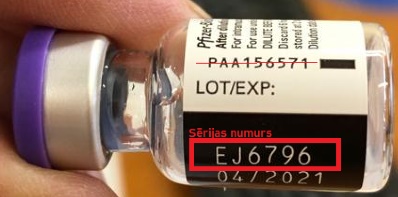 Preparāta daudzums0.3 norāda Comirrnaty vakcīnai, 0.5 norāda Moderna vakcīnai papildus veic atzīmi  “v” daudzdevu flakonsMērvienībamlŠļirces veidsVeicam atzīmi kopā ar preparātu un no izvēlnes Intramuskulārām injekcijāmIzlietoto vakcīnu daudzums1 (1 vakcīnas deva)Ievadīšanas veidsno izvēlnes - IntramuskulāriIevadīšanas vietaKreisais augšdelms (svarīgi  norādīt  pusi, ja pēc tam ir kāda  reakcija var būt svarīgi noteiktas puses augšdelmu noteiktu laika periodu neizmantot vakcinācijai)var mainīt ieraksta saturu, nevar lietot tāds rakstzīmes  kā punktu, komatuPotes/ Devas kārtas numurs1/ 2Vakcinācijas procesa posms1.pote/2. poteIndikācijaĀrstniecības persona/ Ārstniecības iestādes darbinieksLīguma nr. Nav jāaizpildaMaksātājs ValstsĀrstniecības iestādes nosaukumsKontaktpersonas vārds, uzvārdsKontaktpersonas vārds, uzvārdsKontaktpersonas vārds, uzvārdsKontaktpersonas tālruņa numursKontaktpersonas tālruņa numursKontaktpersonas tālruņa numursKontaktpersonas e-pasta adreseKontaktpersonas e-pasta adreseKontaktpersonas e-pasta adreseAlternatīva kontaktpersona vārds, uzvārds, tālrunisAlternatīva kontaktpersona vārds, uzvārds, tālrunisAlternatīva kontaktpersona vārds, uzvārds, tālrunisvārds, uzvārds, tālrunisvārds, uzvārds, tālrunisvārds, uzvārds, tālrunisVakcīnas pasūtījums 1. devaVakcīnas pasūtījums 2. devaVakcīnas nosaukums_____________________________________Vakcīnas nosaukums_____________________________________Vakcīnas pasūtījums 1. devaVakcīnas pasūtījums 2. devaVakcīnas nosaukums_____________________________________Vakcīnas nosaukums_____________________________________Vakcīnas pasūtījums 1. devaVakcīnas pasūtījums 2. devaVakcīnas nosaukums_____________________________________Vakcīnas nosaukums_____________________________________Vakcīnas pasūtījums 1. devaVakcīnas pasūtījums 2. devaVakcīnas nosaukums_____________________________________Vakcīnas nosaukums_____________________________________Vakcīnas pasūtījums 1. devaVakcīnas pasūtījums 2. devaVakcīnas nosaukums_____________________________________Vakcīnas nosaukums_____________________________________datumsvārds, uzvārdsvārds, uzvārdstālrunisĀrstniecības iestādes nosaukums un adrese(ārstniecības personas vārds, uzvārds, tālruņa numurs)1. Nosaukums2. Sērijas numurs3. Derīguma termiņš4. Saņemšanas datums5. Norakstīšanas iemesls/atdošanas atpakaļ iemesls(norāda kodu* atbilstoši klasifikatoram)6. Daudzums7. Fakta konstatēšanas datums8. Norakstīšanas/atdošanas atpakaļ datums9. Iznīcināšanas datums10. Iznīcināšanas veidsPiezīmes (ja nepieciešams)Iestādes vadītājs(datums**)(vārds, uzvārds)(paraksts**)Kods*Iemesls vakcīnas norakstīšanai01Beidzies vakcīnas derīguma termiņš02Vakcīnas flakonam (ampulai vai šļircei) nav marķējuma03Marķējuma informācija nav salasāma04Atklāta marķējumā sniegtās informācijas neatbilstība saturam05Saņemta bojāta vakcīna (nelabvēlīgu ražošanas vai transportēšanas faktoru ietekme)06Vakcīna acīmredzami bojāta ārstniecības iestādē07Ir aizdomas vai pazīmes, kas liecina par vakcīnas uzglabāšanas režīma neievērošanu08Konstatēta vakcīnas vai šķīdinātāja redzama neatbilstība lietošanas instrukcijā norādītajām fizikālajām īpašībām09Vakcīnas šķīdinātājs nav paredzēts konkrētajai vakcīnai10Vakcīnas lietošana apturēta vai atsaukta11Vakcinācijas iestāde pārtrauc savu darbību12Cits iemesls (norādīt)Biontec-Pfizer CominatyModernaAstraZenecaNeatvērta flakona uzglabāšana ledusskapī +2-+8C120 stundas/5dienas. Šajā laikā iekļaujas arī piegādes laiks no lieltirgotavas līdz vakcinācijas kabinetam. 30 dienas6 mēnešusUzglabāšana saldētavā. Atkārtoti nesasaldē!6 mēneši -75Cº. Atsaldēšanu skatīt lietošanas instrukcijā un mājaslapā7 mēneši temperatūrā no -25 Cº līdz -15 ºCNav atļautaVakcīnas uzglabāšana ievilktā šļircē6 stundasNekavējoties jāizlietoNekavējoties jāizlietoUzglabāšana pēc flakona pirmās caurduršanas6 stundas pēc atšķaidīšanas +2-+30 ºC6 stundas48 stundas uzglabājot ledusskapi ((2°C - 8°C)Devu skaits flakonā6 devas10 devas8 vai 10 devasSekundārais iepakojums195 flakoni iepakoti 23x23x4cm kastītē100 devas = 10 flakoni 13x5x6cm kastītēSerializācijac check outŠobrīd nav veicamaNo martaŠobrīd nav veicamaPapildus informācijaComirnaty mājaslapāPfizer klientu centrā 67035775www.modernacovid19global.com   www.azcovid-19.com- Vai Jums ir zināma alerģija pret jebkuru no vakcīnas sastāvā esošajām vielām? (polietilēnglikolu (PEG) vai citu pegilētu molekulu saturošas vielas, lipīdi) Jā Nē Vai Jums ir bijušas anafilaktiskas reakcijas (smaga alerģiska reakcija) pēc jebkuras vakcīnas vai injicējama medikamenta ievadīšanas? Jā Nē Vai šobrīd jūtat kādus akūtas infekcijas simptomus, paaugstinātu temperatūru, vai ir citas sūdzības par pašsajūtu? Jā Nē Vai šobrīd lietojat imūnsupresējošus, glikokortikosteroīdus, bioloģiskos medikamentus, beta blokatorus? Jā Nē Vai Jums ir grūtniecība? Jā Nē Vai šobrīd barojat bērnu ar krūti? Jā Nē Vai pēdējo 14 dienu laikā esiet saņēmis kādu vakcīnu Jā Nē Vai pēdējā mēneša laikā Jums ir konstatēta Covid-19 infekcija? Jā Nē Vai pēdējo 90 dienu laikā esiet saņēmis Covid-19 ārstēšanu? Jā Nē 